Mise en place d’un programme d’insertion professionnelle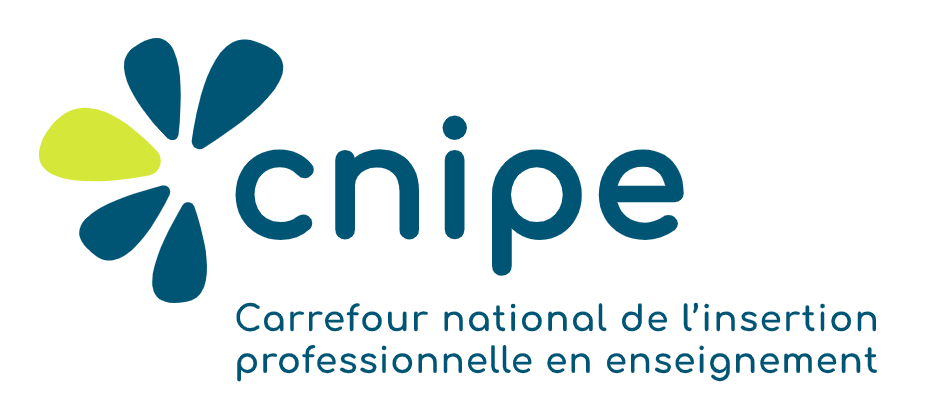 pour les enseignantsAnnexe 1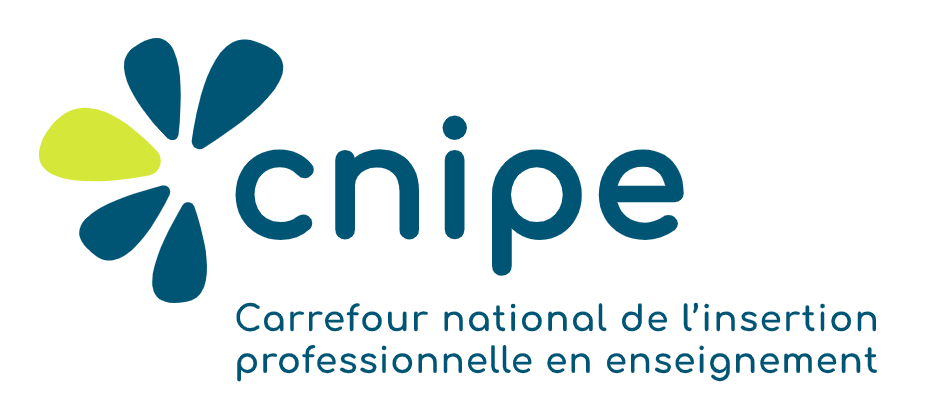 L’ensemble des modalités et dispositifs de soutien au développement professionnel offerts à l’enseignant en insertion professionnelle Ce tableau présente les différentes modalités de soutien que le mentor et d’autres intervenants peuvent offrir, seul ou en partenariat et en complémentarité. Ce tableau démontre l’évolution des modalités de soutien et des dispositifs en fonction des besoins des enseignants en IP. Les acteurs du milieu détermineront l’intervenant qui répondra le mieux aux besoins des enseignants d’IP. Ce choix sera fait en prenant en considération la connaissance la plus approfondie possible du contexte d’intervention dans lequel se situe l’accompagnement de la personne concernée ainsi que la proximité (présence dans le milieu).  1. Gaudreau,N. (2021) Le développement professionnel en milieu éducatif : des pratiques favorisant la réussite et le bien-être de l’enseignant.Formation d’un groupe de travailQuels sont les différents acteurs ayant un rôle à jouer auprès des enseignants en début de carrière?…Portrait de la situationCombien avons-nous d’enseignants en insertion professionnelle?Quelle est leur formation, leur expérience et leur affectation?Quels sont leurs besoins?Quel est le portrait des écoles en termes d’enseignants de 5 ans et moins?Quelles sont les pratiques déjà existantes?Quel sera la source de financement?Quelles sont les obligations légales?…Choix des dispositifsQuels dispositifs répondront le mieux aux besoins identifiés? (Annexe 1)Quel sera la source de financement?Qui sera porteur de ce dossier?Comment la pérennité sera assurée?…Définition des rôlesQuel sera le rôle et les obligations de chaque acteur?Comment seront-ils complémentaires?…Communication et formation de tous les acteursDe quelle façon tous les acteurs seront informés tout au long du processus et durant de l’année?Comment les acteurs seront formés à l’accompagnement (offre de services du CNIPE)?Quelle sera la vision commune à partager?…RégulationQuels sont les irritants, les incohérences et les bons coups?Quels ajustements seront faits?…BilanComment l’efficacité et la satisfaction seront vérifiées?Quels ajustements seront faits?…Conditions gagnantes :La collaborationLa communicationLa flexibilitéLa valorisationLa complémentaritéConditions gagnantes :La collaborationLa communicationLa flexibilitéLa valorisationLa complémentaritéType de soutienModalités et dispositifsPour répondre aux besoins spécifiques de certains enseignants en IP  Pour répondre aux besoins spécifiques de certains enseignants en IP  Consultation individuelle (p. 175)1 : soutien formel d’amélioration de pratiques lié à la clientèle particulière ou un contexte particulier  Pour répondre aux besoins spécifiques de certains enseignants en IP  Accompagnement individuel avec objectifs spécifiques : observation/rétroaction/modelage Pour répondre aux besoins spécifiques de certains enseignants en IP  Plan de développement d’une compétence professionnelle Pour répondre aux besoins spécifiques de certains enseignants en IP  Soutien à l’analyse et à l’autorégulation de sa pratique : visite dans la classe d’un pair; observation, vidéoscopie Pour répondre aux besoins des enseignants en IP en fonction de son profil et des enjeux liés au milieu de travail ou à la clientèle Pour répondre aux besoins des enseignants en IP en fonction de son profil et des enjeux liés au milieu de travail ou à la clientèle Accompagnement en sous-groupe pour des besoins plus spécifiques ou approfondissement  Pour répondre aux besoins des enseignants en IP en fonction de son profil et des enjeux liés au milieu de travail ou à la clientèle Programmes de formation offert en milieu de pratique : formule d’enseignement/apprentissage actif (p. 140) Pour répondre aux besoins des enseignants en IP en fonction de son profil et des enjeux liés au milieu de travail ou à la clientèle Formations ponctuelles (p. 138) : hybrides, asynchrones, synchrones et en présentiel  Pour répondre aux besoins des enseignants en IP en fonction de son profil et des enjeux liés au milieu de travail ou à la clientèle Formation universitaire créditée : visant le développement professionnel ou la qualification (p. 143) Pour répondre aux besoins des enseignants en IP en fonction de son profil et des enjeux liés au milieu de travail ou à la clientèle Modalités mixtes (p. 183) / formation accompagnée: séances de formation et d’accompagnement pour favoriser l’appropriation et le transfert des connaissances Pour répondre aux besoins des enseignants en IP en fonction de son profil et des enjeux liés au milieu de travail ou à la clientèle Consultation multidisciplinaire et équipes de soutien à l’enseignant (p. 180) Pour répondre aux besoins des enseignants en IP en fonction de son profil et des enjeux liés au milieu de travail ou à la clientèle Soutien lié aux enjeux du milieu de travail ou à la clientèle- école soutenue : IMSÉ école, % élevé de nouveaux enseignants, AS, NLQ, etc. Pour répondre aux besoins des enseignants en IP en fonction de son profil et des enjeux liés au milieu de travail ou à la clientèle Activités de groupe occasionnelles sur une thématique particulière : diner causerie, groupe d’échanges, CoP Pour répondre aux besoins universels de tous les enseignants débutants Pour répondre aux besoins universels de tous les enseignants débutants Procédure d’accueil CSS et soutien pour assurer un suivi de son dossier : qualification, permanence, etc. Pour répondre aux besoins universels de tous les enseignants débutants Procédure d’accueil dans l’établissementPour répondre aux besoins universels de tous les enseignants débutants Soutien à l’élaboration de son plan de DP : activité d’accueil, présentation du programme local d’IP et ligne du temps Pour répondre aux besoins universels de tous les enseignants débutants Processus de régulation du ou des dispositifs mis en placePour répondre aux besoins universels de tous les enseignants débutants Activités de groupe ponctuelles ou régulières : diner causerie, groupe d’échanges, CoP Pour répondre aux besoins universels de tous les enseignants débutants Groupe structuré d’échange de pratiques incluant un suivi de la progression des élèves (CAP) Pour répondre aux besoins universels de tous les enseignants débutants Consultation brève offerte au quotidien (p. 173) : accueil, réponse aux questions, références à des ressources  